AUTOSTRADE PER L’ITALIA S.P.A.Società soggetta all’attività di direzione e coordinamento di Atlantia S.p.A.SERVIZI E FORNITURE PER L’ESECUZIONE DI PROVE DI CRASH TEST, PROVE COMPLEMENTARI, SIMULAZIONI NUMERICHE, PROVE ACUSTICHE, CERTIFICAZIONI CE DI DISPOSITIVI DI RITENUTA STRADALIDOMANDA DI MANIFESTAZIONE DI INTERESSEIl sottoscritto ...........................................................................................................................nato il .................................................. a ................................................................................in qualità di ............................................................................................................................dell’Impresa ...........................................................................................................................con sede in ...........................................................................................................................C.F. ...........................................................................................................................................P. IVA ..............................................................................................................................Tel ....................................................................... fax ...............................................................indirizzo mail ………………………………………………………………………………..indirizzo posta elettronica certificata PEC......................................................................................DICHIARAdi manifestare l’interesse a partecipare alla procedura in oggetto in qualità di:          Impresa singolaOppure Capogruppo di RTI/consorzio/GEIE costituito con le seguenti imprese mandanti/consorziate: ..................................;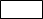 Oppure         Capogruppo di RTI/consorzio/GEIE da costituirsi con le seguenti imprese mandanti/consorziate: .....................................................................;Oppure         Mandante di RTI/consorzio/GEIE costituito con le seguenti imprese .................................................................................. e con mandataria/capogruppo l’impresa…………………..;Oppure            Mandante di RTI/consorzio/GEIE da costituirsi con le seguenti imprese .............................................. e con mandataria/capogruppo l’impresa……………..;E          Di avvalendosi della seguente Impresa ausiliaria ........................................................................DICHIARA ALTRESI’:L’ assenza dei motivi di esclusione dall’art. 80 del D.Lgs 50/2016 s.m.i.;Di essere in possesso dei seguenti requisiti speciali, ai sensi dell’art. 83 del Codice:qualifica di "Notified Body", ai sensi del regolamento 305/2011, per le seguenti attività: certificazione dei dispositivi, controllo della produzione in fabbrica, attività di prova in qualità di laboratorio, secondo le specifiche tecniche della norma UNI EN 1317 Parte 5;accreditamento EN 17025 per l'esecuzione di prove effettuate in conformità alla norma UNI EN 1317.essere in possesso di accreditamento EN 17025 per l'esecuzione di prove acustiche ai sensi della norma EN 1793 parti 5 e 6.Fatturato globale medio annuo: relativo agli ultimi tre esercizi finanziari disponibili non inferiore a € 400.000,00. Tale requisito è richiesto al fine di selezionare, attraverso la procedura in oggetto, operatori economici dotati di capacità economico-finanziaria proporzionata al valore dell’affidamento, tale da garantire la congruità della capacità produttiva dell’appaltatore con l’impegno prescritto dai servizi aggiudicati; Servizio “di punta”: di aver eseguito negli ultimi tre anni, a far data dalla pubblicazione del presente documento, di un servizio analogo a “servizi e forniture per l’esecuzione di prove di crash test, prove complementari, simulazioni numeriche, prove acustiche, certificazioni ce di dispositivi di ritenuta stradali” di importo minimo pari a € 80.000,00.LUOGO E DATA ………………………………………………………………….N.B.Tutte le dichiarazioni sostitutive richieste ai fini della partecipazione alla presente indagine di mercato devono essere rilasciate e sottoscritte digitalmente dal Legale Rappresentante munito di idonei poteri, ai sensi degli artt. 46 e 47 del D.P.R. 28 dicembre 2000, n. 445 e s.m.i.; a tale fine le stesse devono essere corredate dalla copia digitale di un documento di riconoscimento del dichiarante, in corso di validità. E’ sufficiente una sola copia del documento di riconoscimento anche in presenza di più dichiarazioni su più documenti distinti.In caso di concorrente plurisoggettivo costituito, la domanda di partecipazione dovrà essere sottoscritta dal legale rappresentante dell’impresa mandataria/capogruppo in nome e per conto di tutti i soggetti che lo compongono. In caso di concorrente plurisoggettivo costituendo, la domanda di partecipazione dovrà essere sottoscritta dai legali rappresentanti di tutte le imprese raggruppande ovvero ciascuna impresa dovrà presentare la propria domanda di partecipazione sottoscritta digitalmente dal proprio legale rappresentante.In caso di avvalimento, la domanda dovrà essere corredata da una dichiarazione dell’impresa ausiliaria, sottoscritta da un legale rappresentante della stessa munito di idonei poteri, di impegnarsi, in caso di partecipazione dell’ausiliata all’eventuale successiva procedura di gara, a prestare i requisiti oggetto di avvalimento ex art. 89 del Codice, secondo quanto dichiarato dall’ausiliata nella presente domanda.